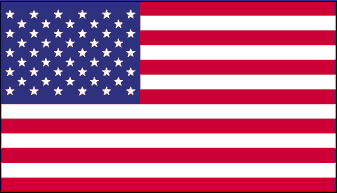 United States Government Course Outline Ms. Julia Rogers2019-2020Government is a year-long required social studies class.  The course will examine the Constitutional foundations of the United States government, the three separate branches of the federal (national) government, the interaction of the federal government with state and local governments, and basic macro and micro economic studies (including personal financial literacy).   SCOPE AND SEQUENCE OF U.S. GOVERNMENT**Subject to change and accommodation based on unforeseen school year circumstances and/or teacher discretionOBJECTIVESStudents will be able to: Discuss republican concepts, our constitutional foundations, constitutional change, and federalism Examine the rights, duties, and responsibilities of a citizen of the United States, as well as apply these rights, duties, and responsibilities outside the classroom.Compare and contrast the powers of the Legislative, Executive, and Judicial Branches of the federal government Survey basic economic principles and related studies, including personal financial literacy.Survey the workings of the Nevada state government and analyze the intricate role between the federal and state governments Examine current events and relate them to our class discussion MATERIALS Magruder’s American Government textbook 1” binder (for Government only) Notebook dividers for your binderBinder sections: 1) Bell ringers and warm-up activities 2) Notes and handoutsLined binder paper A NOTE ABOUT PHONESMs. Rogers’ philosophy is that using phones in class is a privilege that is earned. There is a time and place for having your phone out, and as young adults, students need to cultivate the social and professional skill of knowing when and where it is appropriate to be on their phones in a formal setting. It is entirely inappropriate to have a phone out while Ms. Rogers is lecturing, giving instructions, or while any sort of education content is being presented-- this includes film clips, PowerPoint presentations, or any sort of activity or assignment on which students have been asked to focus (whether it's group work or an independent reading assignment). Accordingly, Ms. Rogers does not want to see phones at inappropriate times and will not hesitate to confiscate, if so.PLAGARISMMs. Rogers’ hope is that this issue never arises in this class.  However, it does need to be addressed. Plagiarism is a very serious form of cheating and has a broader definition than simply copying entire passages of someone else’s published work. ANY ACT of plagiarism will impact all parties included. You may NOT: Copy another’s work (including homework!), whole or in part, published or unpublishedCut and paste from a few resources, bridging gaps with your own wordsCopy and then change some of the words or the order of wordsCopy an idea/insight and claim it as your own or imply that it was yoursFail to give credit to sources of information, opinion or phraseologyATTENDANCE POLICYStudents who do not come to class will receive an unverified absence, unless otherwise excused. Absences are considered unexcused unless parent/guardian notification is provided to appropriate authorities (usually Ms. Jensen) here at AACT. A tardy is considered unexcused unless a valid pass is presented to the teacher upon arrival to class. A student will be marked tardy if he/she is not in his/her seat when the bell rings. It is a student’s responsibility to obtain and complete all missed work when he or she is absent. Just because an absence is verified does NOT mean you are excused from missed work.Absent/ Late Work PolicyWork that is not turned in during the class period in which it is due, may be accepted late for up 1 (one) business week after the original due date for 50% off the earned grade. After the two A-days (approximately 1 business week, 5 school days), the grade is a final zero.  Please turn all late work into the bin labeled “Late Work” and complete a late ticket. If a student misses class, s/he should refer to the “absent binder” for missed handouts. It is the student’s responsibility to collect the missed work as soon as possible.CITIZENSHIP GRADESIn Washoe County School District, students earn citizenship grades in addition to their regular academic grades. Citizenship grades are similar to behavior grades. Each student begins each grading term with 100/100 in citizenship. Points are deducted each time a student breaks school (RAP) or fails to demonstrate the following characteristics:PunctualityRespectEffortPositivityPreparednessEXTRA HELPSee below under "Self-advocacy"SELF-ADVOCACYMs. Rogers takes student self-advocacy very seriously. YOU are responsible for keeping track of your grade and asking for help when you need it. As long as you advocate for yourself and keep yourself informed (both from in-class announcements and information in the class web page and class text messages), Ms. Rogers will be more than happy to "meet you halfway" and help in any reasonable way. Do NOT wait until the end of grading period to ask "How can I bring my grade up". Email: julrogers@washoeschools.netWebsite: www.msrogershistoryandgov.weebly.com"Remind" : (text messaging service)Syllabus Form  I have read and understand the rules, regulations, and procedures for Ms. Rogers’ class. ____________________________________________________________ Student’s Name __________________________________________________________________________________________________ Student’s Signature                                           					Date __________________________________________________________________________________________________Parent/Guardian Signature						              Date Best phone at which to reach parent or guardian:_________________________________________________Parent/Guardian e-mail address (if applicable):___________________________________________Movie Permission Sheet Educational films, particularly in social studies courses, provide a unique opportunity for enhancement of visual and media literacy, reinforcement of content area and social studies standards, and differentiation of curriculum through the leverage of multiple learning intelligences.  Many issues that are pertinent to government class are expressed in films that have received a “R” rating from the MPAA.  The purpose of these movies is to not offend, but to give students a visual interpretation of an event.  Please mark the appropriate box, then sign & date the bottom.  Student who chose not watch these films will do alternative assignments in the cafeteria or library.  If you have any questions please feel free to contact me at my email address below. These movies may include: The Candidate, Charlie Wilson’s War, The Manchurian Candidate, Frost/Nixon, Lincoln, Recount. In the majority of cases, we will view only the most content-related segments of the film.___________ I allow my student to view select scenes from Rated “R” films ___________ I DO NOT allow my student to view the Rated “R” films ________________________________________ Student’s Name ________________________________________________________________________________________Parent/Guardian Signature								Date julrogers@washoeschools.netUnitApproximate Time-frameCritical Content CoveredOne: Foundational Questions3 to 4 weeks-Analysis of the purpose of government-Examination of the basic ideals and principles that characterize American democracy, including foundational documents that influenced our ConstitutionTwo: The Constitution and Three Branches6 to 7 weeks-Examination of Constitutional basics, including the Executive branch and Legislative branch -Examination of Nevada Constitution-Analysis of the distribution of power in the United StatesThree:  Judicial Branch, SCOTUS, and Civil Rights and Liberties4 to 5 weeks-Analysis: Who has the ultimate power to choose?-Analysis of Constitutional interpretation of laws-Examination of structure and jurisdiction of federal court systems-Examination and analysis of the evolving civil rights and liberties over timeFour: Political Behavior4 to 5 weeks-Examination of political parties, interest groups, and media and their influence on U.S. democracy-Analysis of balance between liberty and order & security in the United StatesFive: Global Interconnectedness4 to 5 weeks-Examination of the various roles of U.S. media in shaping policy and political discourse as well as providing oversight and additional checks on the system. -Analysis of the collection and purpose of local, state, and federal taxes. -Analysis of the origins of government with attention to various political theories, rule of law, and alternative models from other nations and groupsSix: U.S. Economic Systems2 to 3 weeks-Examination of basic macro and micro economic principles-Analysis of U.S. economic markets and U.S. economic supply and demand-Analysis of the legislative processes involved in the creation of laws and regulations at the local, state, and national level. Seven: Financial Literacy2 to 3 weeks-Analysis: What is the proper use of credit-Examination of the benefits of creating a personal budget